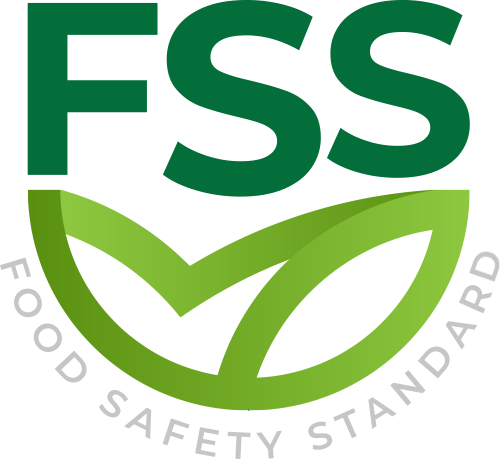 SCOPEThis section specifies the requirements upon which the foundation accepts certification bodies that provide certification services to licensed certification bodies.A.1 ResponsibilityAB should designate a primary and secondary contact to communicate with the foundation.AB shall promptly notify any changes in the contact of the foundation, its ownership, legal status or any other issues related to the accreditation. At least one AB contact or assessor should attend the annual coordination meeting.The communication and other related information about plan requirements changes shared with AB through webinars and technical communications should be shared by AB and all assessors of the plan, and records of such training should be kept.If the certification status of the CB changes, AB should notify the foundation immediately.Upon request, AB shall cooperate with the foundation to process information requests related to the performance of the CB approved by it.ACCREDITATIONAB shall verify that the CB has signed a (temporary) license agreement with the foundation to certify the pre-defined ISO 22003 food chain subcategory (or category, if there is no subcategory) and/or FSS quality specified in FSS-STD-002.AB is not allowed to issue recognition certificates for category or subcategory licenses to the foundation, which includes the extension of the scope of the new subcategoryThe accreditation process should cover all scheme requirements applicable to the accreditation scope.AB shall issue confirmation of rejection of the accreditation application to the applicant CB, including the detailed scope.AB should issue to the CB applicant a confirmation application for accreditation including the detailed scope.The scope of accreditation should be clearly defined and used as a part of the accreditation certificate defined below, and this part is summarized in FSS-STD-002:FSS – Food Safety StandardFSS QualityISO 22000WITNES AUDIT - PROGRAMWitness audits must meet the requirements of witness activities recognized by the management system certification body, such as the following specific requirements of the FSS plan:The initial and scope extension assessment should at least require one (1) FSS witness audit for each category detailed in the temporary or complete CB license agreement;AB shall conduct an FSS witness audit covering all categories within the scope of CB certification during the AB certification cycle.The foundation provides AB with access to all relevant CB results of its integrity plan and complaint management system related to ISO/IEC 17021-1. AB should consider the content of this information during its annual CB assessment.On a voluntary basis, AB is invited to participate in the evaluation of the Integrity Program Office conducted by the Foundation for its licensed CB.